January 12, 2023	In Re:	C-2012-2304183
C-2012-2304324
C-2015-2486618
C-2015-2486642
C-2015-2486677
C-2015-2486674
C-2015-2486670
C-2015-2486664C-2015-2486655C-2015-2486648(SEE ATTACHED LIST)SBG Management Services, Inc. et al v. Philadelphia Gas WorksMiscellaneous/OtherINITIAL IN PERSON HEARING ON REMAND Notice	This is to inform you that a hearing on the above-captioned case will be held as follows:Type:		Initial In-Person (ON REMAND)Dates:		Tuesday, February 21, 2023		Wednesday, February 22, 2023Time: 		10:00 AM, each dayLocation:	In an available 4th Floor Hearing Room (Take one of the last four elevators at the far end of the lobby)801 Market Street (enter on 8th Street)Philadelphia, PA  19107Presiding:	Administrative Law Eranda VeroSuite 4063801 Market StreetPhiladelphia, PA  19107Telephone:	215.560.2105Fax:		215.560.3133	Attention:  You may lose the case if you do not come to this hearing and present facts on the issues raised.You must serve the Presiding Officer with a copy of ANY document you file in this case.	If you intend to file exhibits, two (2) copies of all hearing exhibits to be presented into evidence must be submitted to the reporter.  An additional copy must be furnished to the Presiding Officer.  A copy must also be provided to each party of record.	Individuals representing themselves are not required to be represented by an attorney.  All others (corporation, partnership, association, trust or governmental agency or subdivision) must be represented by an attorney.  An attorney representing you should file a Notice of Appearance before the scheduled hearing date.	If you are a person with a disability, and you wish to attend the hearing, we may be able to make arrangements for your special needs.  If appropriate, we may be able to provide you with a telephonic hearing instead of an in-person hearing.  Please call the scheduling office at the Public Utility Commission at least five (5) business days prior to your hearing to submit your request.	If you require an interpreter to participate in the hearings, we will make every reasonable effort to have an interpreter present.  Please call the scheduling office at the Public Utility Commission at least ten (10) business days prior to your hearing to submit your request.Scheduling Office:  717.787.1399AT&T Relay Service number for persons who are deaf or hearing-impaired:  1.800.654.5988The Public Utility Commission offers a free eFiling Subscription Service, which allows users to automatically receive an email notification whenever a document is added, removed, or changed on the PUC website regarding a specific case.  Instructions for subscribing to this service are on the PUC’s website at http://www.puc.pa.gov/Documentation/eFiling_Subscriptions.pdf. C-2012-2304183, C-2012-2304324, C-2015-2486618, C-2015-2486642, C-2015-2486677, C-20145-2486674, C-2015-2486670, C-2015-2486664, C-2015-2486655, C-2015-2486648 -    SBG MANAGEMENT SERVICES, INC. ET AL V. PHILADELPHIA GAS WORKS 
Revised 01/11/23MICHAEL YANOFF ESQUIRE
PATRICIA M STARNER ESQUIRE
SHAWN M RODGERS ESQUIRE
GOLDSTEIN LAW PARTNERS LLC
11 CHURCH ROAD
HATFIELD PA  19440
610.949.0444
484.888.8054
pstarner@goldsteinlp.com
myanoff@goldsteinlp.com
srodgers@goldsteinlp.com    
Accepts eService
Representing SBG Management Services, Inc., Colonial Garden Realty Co., L.P., Simon Garden Realty Co., L.P.KAREN O MOURY ESQUIRE
DANIEL CLEARFIELD ESQUIRE
CARL SHULTZ ESQUIRE
BRYCE R BEARD ESQUIRE
ECKERT SEAMANS
213 MARKET STREET
HARRISBURG PA  17101
717.237.6036
717.571.1420
kmoury@eckertseamans.com
dclearfield@eckertseamans.com
cshultz@eckertseamans.com
bbeard@eckertseamans.com    
Accepts eService
Representing Philadelphia Gas WorksGRACIELA CHRISTLIEB ESQUIRE
PHILADELPHIA GAS WORKS
800 WEST MONTGOMERY AVENUE
PHILADELPHIA PA  19122
215.684.6164
graciela.christlieb@pgworks.com
Accepts eService

CHRISTY APPLEBY ESQUIRE
OFFICE OF CONSUMER ADVOCATE
555 WALNUT STREET 5TH FLOOR 
FORUM PLACE
HARRISBURG PA  17101
717.783.5048
cappleby@paoca.org   
Accepts eService
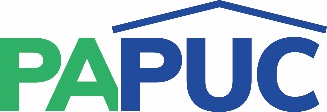                      COMMONWEALTH OF PENNSYLVANIAPENNSYLVANIA PUBLIC UTILITY COMMISSIONCOMMONWEALTH KEYSTONE BUILDINGOffice of Administrative Law Judge400 NORTH STREETHARRISBURG, PENNSYLVANIA 17120